Resume HandoutA resume is a marketing tool that promotes, advertises, and introduces you as a candidate for a job. It is a record of your education, work, and other experiences that encourages an employer to want to hire you.Formatting a Resume:Your resume should be no more than one page.A resume should be easy to read and navigate.You should separate different experiences/work into different sections.White space is a good thing (you don’t want to clutter your resume).Your font should be easy to read (such as Times New Roman) and an appropriate size (10 or 12).Your resume should be consistent in its formatting (for example, use bold all the time – not just once – for headers and keep everything lined up neatly).Resume Language:You should be as clear and concise as possible.You should sound professional and use words that are appropriate to that context (nothing colloquial or slang-y).You should use strong action verbs at the beginning of each bullet point.You should be specific and give concrete examples of the skills you say you have.Your language should be results-oriented; you should show specific numbers and show that something was achieved and not just your daily duties at that job.General Resume Tips:A resume is a living document and should be updated regularly.You do not need to include all of your experiences in your resume.You should make your resume job-specific and adjust it to fit the requirements of each job to which you are applying.There are many different types of resumes, but one of the most common and easiest to follow is a chronological structure.Double check your resume for any errors in spelling, punctuation, and grammar and have someone else (like the Writing Center) also go over it.Common Sections of a ResumeEducation:Names and dates for the colleges you have attendedDegree or expected degreeMajors, minors, concentrationsOptional information includes:GPA (if it is higher than 3.0 on a 4.0 scale)Study AbroadRelevant CourseworkAcademic Awards/HonorsWork:Name of the organization or companyYour job titleLocation (city/state/country) of the jobDates you worked for that jobBullet pointed list of your accomplishments at that jobVolunteering:Name of the organizationYour role/titleLocation (city/state/country) of the jobBullet pointed list of the skills you gained from that experienceHonors/Awards/Achievements:Include the date/duration of the honor/award/achievementAny academic or professional awards you have receivedScholarshipsSkills:Only list skills that are testable and concrete (if asked, you could prove that you are good at a particular skill)Technology-related skills (ex. Knowledge of Microsoft Office)Languages (ex. Proficient knowledge of Spanish)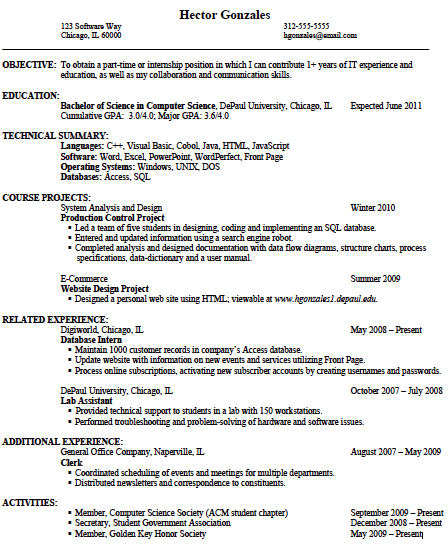 Action VerbsEach bulleted point on your resume should begin with an action verb that shows your achievements and skills. It is a good idea to vary the verbs you use on your resume. Here is a list of some action verbs that you could include.A					Constructed				EstablishedAchieved				Consulted				EstimatedActed					Contrasted				Evaluated		Adapted				Controlled				ExaminedAdjusted				Converted				ExecutedAdministered			Convinced				ExpandedAdvanced				Coordinated				ExpeditedAdvised				Counseled				FAltered				Counted				FacilitatedAnalyzed				Created				FiledAppraised				Cultivated				FilledArranged				D					ForecastedAssembled				Decided				FormulatedAssessed				Decreased				FosteredAudited				Defined				FulfilledB					Delivered				GBalanced				Demonstrated			GainedBudgeted				Designed				GatheredBuilt					Detected				GeneratedC					Determined				GrewCalculated				Developed				GuidedCalibrated 				Devised				HCategorized				Diagnosed				HandledCharted				Differentiated			HeadedClassified				Distributed				HiredCoached				Documented				ICollected				Doubled				IdentifiedCombined				Drafted				IllustratedCommunicated			E					ImplementedCompiled				Edited				ImprovedComposed				Eliminated				IncreasedComputed				Encouraged				InfluencedConducted				Engineered				InformedConfigured				Enhanced				InitiatedConsolidated			Ensured				Inspected		Installed				Posted				Set upInstituted				Prepared				SimplifiedInstructed				Prescribed				SoldIntegrated				Presented				SolvedInvestigated				Priced				SpecifiedInterviewed				Processed				StartedInvented				Produced				StrategizedIntended				Promoted				StreamlinedL					Protected				StudiedLaunched				Provided				SummarizedLectured				Purchased				SupervisedLed					R					SuppliedLiaised				Realized				SupportedLogged				Received				TM					Recommended			TestedMaintained				Reconciled				TrackedManaged				Recorded				TrainedManufactured			Recruited				TransformedMarketed				Redesigned				TranslatedMeasured				Reduced				TroubleshotMediated				Referred				UMentored				Removed				UpdatedMigrated				Reorganized				UpgradedMinimized				Repaired				VMonitored				Reported				VerifiedMotivated				Represented				WN					Researched				WeightedNegotiated				Resolved				WiredO					Restructured				WonObtained				RevampedOperated				ReviewedOrchestrated			RevisedOrdered				RevitalizedOrganized				RoutedOriginated				SOversaw				ScheduledP					SelectedPerformed				SeparatedPersuaded				ServedPlanned				Serviced